【报告公示类型】工作场所职业病危害因素定期检测工作场所职业病危害因素定期检测工作场所职业病危害因素定期检测工作场所职业病危害因素定期检测【用人单位名称、地址、联系人】【用人单位名称、地址、联系人】【用人单位名称、地址、联系人】【用人单位名称、地址、联系人】【用人单位名称、地址、联系人】【报告编制人、审核人、签发人】【报告编制人、审核人、签发人】【报告编制人、审核人、签发人】【报告编制人、审核人、签发人】【报告编制人、审核人、签发人】【现场调查人员】【现场调查人员】王施平、王煜王施平、王煜王施平、王煜【现场调查时间】【现场调查时间】2021年07月04日【单位陪同人】翁盛峰【现场采样、检测人员】【现场采样、检测人员】严杉、王煜严杉、王煜严杉、王煜【现场采样、检测时间】【现场采样、检测时间】2021年07月07日【单位陪同人】翁盛峰【现场调查、采样/检测影像资料】【现场调查、采样/检测影像资料】【现场调查、采样/检测影像资料】【现场调查、采样/检测影像资料】【现场调查、采样/检测影像资料】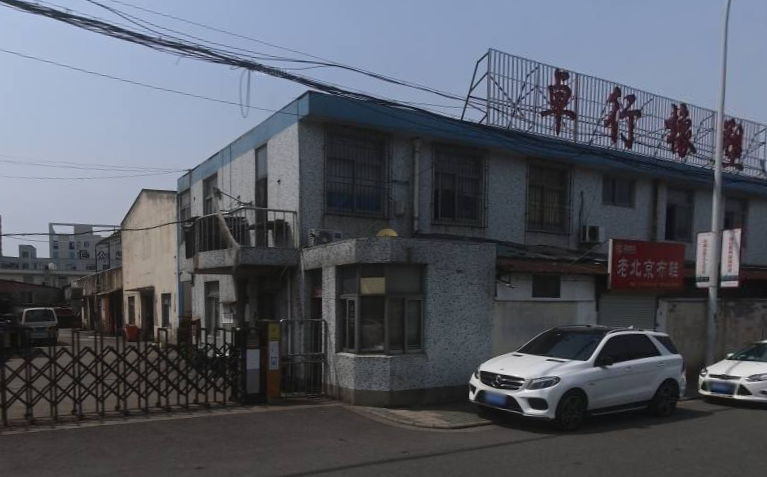 